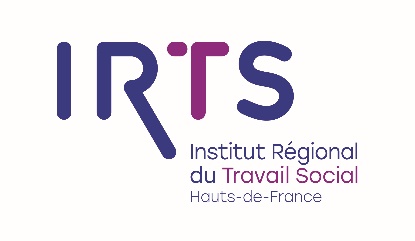 FICHE D’INSCRIPTION 2017Merci de compléter impérativement tous les champsFormation souhaitée  ..................................................................................................................................................................................Référence du stage de la formation et date.................................................................................................................................................Lieu / Site IRTS (spécifié sur la fiche de présentation de la formation).........................................................................................Avez-vous déjà suivi une formation à l'IRTS 	oui		  non	 Si oui, laquelle.............................................................................................................................................. Année.............................................Le participant (En majuscule) confirmation d’inscription uniquement par mailNom de Naissance : ......................................................................................                   Prénom : ............................................................Épouse : ................................................................................................................                 Date de naissance : .....................................Adresse : …………………………………………………………………………………………………………………………………………………………Code postale :……………………..	Ville : …………………………………………………………………………..Téléphone Tél : __ __ / __ __ / __ __ / __ __ / __ __                                   Portable : __ __ / __ __ / __ __ / __ __ / __ __Email (En majuscule): …………………………………………………….@.....................................................................................................Salarié bénéficiant d’un contrat de travail - Secteur Public 		Secteur Privé Type de contrat :  CDI -   CDD -  	 Autres  - précisez :…………………………………………………………………………….Adresse professionnelle Etablissement :.......................................................................................................................................................................................................... 1- Enfance	 2- Personnes Agées	  3- Personnes Adultes Handicapés	  4- Personnes en difficultés sociale 5- Autres (précisez) : ……………………………………………………………………….Adresse :.....................................................................................................................................................................................................................Code Postal :............................... Ville :..................................................................................................................................................................Tél. :...... : __ __ / __ __ / __ __ / __ __ / __ __     Fax  : __ __ / __ __ / __ __ / __ __ / __  Email:............................................................Fonction :...................................................................................................................................................................................................................Contact (en cas de report, annulation, absence…) : .………………………………………………………………………………..Type de financement : CPF        /   CIF       /   PAUF         /   PERSONNEL     Adresse de convention et de facturation - si différente (ex : siège social, OPCA, etc…)Monsieur - Madame ............................................................................................................................................................................................Etablissement :......................................................................................................................................................................................................Adresse :.........................................................................................................................................................................................................................................................................................................................................................................................................................................................Contact formation de la structure (responsable FC, RH,…) confirmation d’inscription uniquement par mailNom :..................................................................../ Fonction.....................................................................................................................................Tél : __ __ / __ __ / __ __ / __ __ / __ __   Fax __ __ / __ __ / __ __ / __ __ / __ __   Email :..................................................................Signature de l’intéressé(e)                                                      			 Cachet de l’Etablissement                                                                                           				 et signature du responsableVoir conditions générales d’inscription et de conventionnement / Cette fiche est également téléchargeable sur notre site internet, www.irtsnpdc.frIRTS HAUTS DE FRANCE - Service Formations ContinuesRue Ambroise Paré - BP7159373 LOOS Cedex / Fax. 03.28.55.51.06Anne STEENHUYSE : Tél. 03.20.62.58.78 -  asteenhuyse@irtsnpdc.fr Sothy COUDEVILLE : 03.20.62.96.14 -scoudeville@irtsnpdc.fr Attestation de prise en chargeJe, soussigné(e) (le responsable)……………………………………………………………………………..., certifie exactes les données transmises dans ce document par le participant………………………………………..…………………….. Je reconnais avoir été informé(e) que son entrée en formation ne sera valable que sous réserve du règlement intégral des frais de formation. Merci de transmettre l’attestation de prise en charge de chacun des financeurs.A, …………………………………………………………………….Le ……………………………………………………………………Signature(précédée de la mention manuscrite « Lu et Approuvé »)Le Règlement Intérieur de l’IRTS, applicable aux étudiants et stagiaires,est consultable au secrétariat des Formations Continues.Je soussigné(e), (le stagiaire)………………………………………………………………..En formation de : ……………………………………………………………...Du ……………………………………… au ……… ………………………2016Certifie avoir été informé et pris connaissance sur les modalités d’accès du Règlement intérieur de l’IRTS.Fait à Loos, le…………………………….Signature :